Руководствуясь пунктом 3 части 16, частью 17 статьи 35, частью 3 статьи 40 Федерального закона от 06.10.2003 № 131-ФЗ «Об общих принципах организации местного самоуправления в Российской Федерации», статьей 2 закона Тверской области от 05.04.2021 №20-ЗО   «О преобразовании муниципальных образований, входящих в состав территории муниципального образования Тверской области Молоковский муниципальный район, путем объединения поселений и создании вновь образованного муниципального образования с наделением его статусом муниципального округа и внесении изменений в отдельные законы Тверской области», решением Территориальной избирательной комиссии Молоковского района Тверской области от 20.09.2021 №24/144-5 «О результатах выборов депутатов Думы Молоковского муниципального округа  Тверской области первого созыва 19.09.2021», Дума Молоковского муниципального округа РЕШИЛА:1. Считать досрочно прекращенными с 11 октября 2021 года полномочия Собрания депутатов Молоковского района Тверской области, Совета депутатов Городского поселения – посёлок Молоково Молоковского района Тверской области, и депутатов вышеперечисленных представительных органов муниципальных образований Молоковского района в связи с началом работы Думы Молоковского муниципального округа первого созыва.2. Считать  прекращенными с 11 октября 2021 года полномочия Совета депутатов Обросовского сельского поселения  Молоковского района Тверской области, Совета депутатов Молоковского сельского поселения  Молоковского  района Тверской области и депутатов вышеперечисленных представительных органов муниципальных образований Молоковского района в связи с началом работы Думы Молоковского муниципального округа первого созыва.3. Настоящее решение вступает в силу со дня его принятия.Председатель ДумыМолоковского муниципального округа                                     Л.А. Бойцова                                        	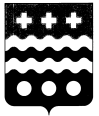 ДУМА  МОЛОКОВСКОГО  МУНИЦИПАЛЬНОГО ОКРУГАТВЕРСКОЙ ОБЛАСТИ РЕШЕНИЕ11.10.2021                                                                                                      № 9пгт МолоковоДУМА  МОЛОКОВСКОГО  МУНИЦИПАЛЬНОГО ОКРУГАТВЕРСКОЙ ОБЛАСТИ РЕШЕНИЕ11.10.2021                                                                                                      № 9пгт МолоковоДУМА  МОЛОКОВСКОГО  МУНИЦИПАЛЬНОГО ОКРУГАТВЕРСКОЙ ОБЛАСТИ РЕШЕНИЕ11.10.2021                                                                                                      № 9пгт МолоковоДУМА  МОЛОКОВСКОГО  МУНИЦИПАЛЬНОГО ОКРУГАТВЕРСКОЙ ОБЛАСТИ РЕШЕНИЕ11.10.2021                                                                                                      № 9пгт МолоковоО  прекращении полномочийпредставительных органов муниципальных образований Молоковского района и полномочий депутатов